ΕΠΑΝΑΛΗΨΗ ΣΤΗ  Β  ΕΝΟΤΗΤΑ ΤΗΣ ΓΕΩΓΡΑΦΙΑΣΑφού κάνεις μια καλή επανάληψη στα παρακάτω κεφάλαιαhttp://ebooks.edu.gr/modules/ebook/show.php/DSDIM-E100/692/4594,20797/http://ebooks.edu.gr/modules/ebook/show.php/DSDIM-E100/692/4594,20798/http://ebooks.edu.gr/modules/ebook/show.php/DSDIM-E100/692/4594,20799/http://ebooks.edu.gr/modules/ebook/show.php/DSDIM-E100/692/4594,20800/http://ebooks.edu.gr/modules/ebook/show.php/DSDIM-E100/692/4594,20779/http://ebooks.edu.gr/modules/ebook/show.php/DSDIM-E100/692/4594,20780/http://ebooks.edu.gr/modules/ebook/show.php/DSDIM-E100/692/4594,20781/μπορείς τώρα να απαντήσεις στις παρακάτω ερωτήσεις.ΑντιστίχισεΜπορείς να τα καταφέρεις το ίδιο καλά κι εδώ;http://photodentro.edu.gr/lor/r/8521/30052.Να κυκλώσεις το σημείο που βρίσκεται η Ελλάδα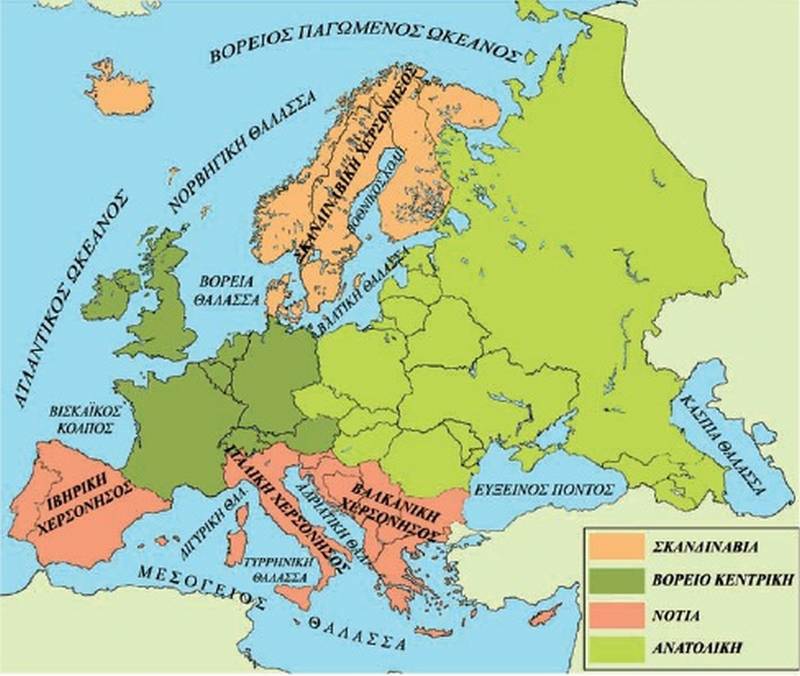 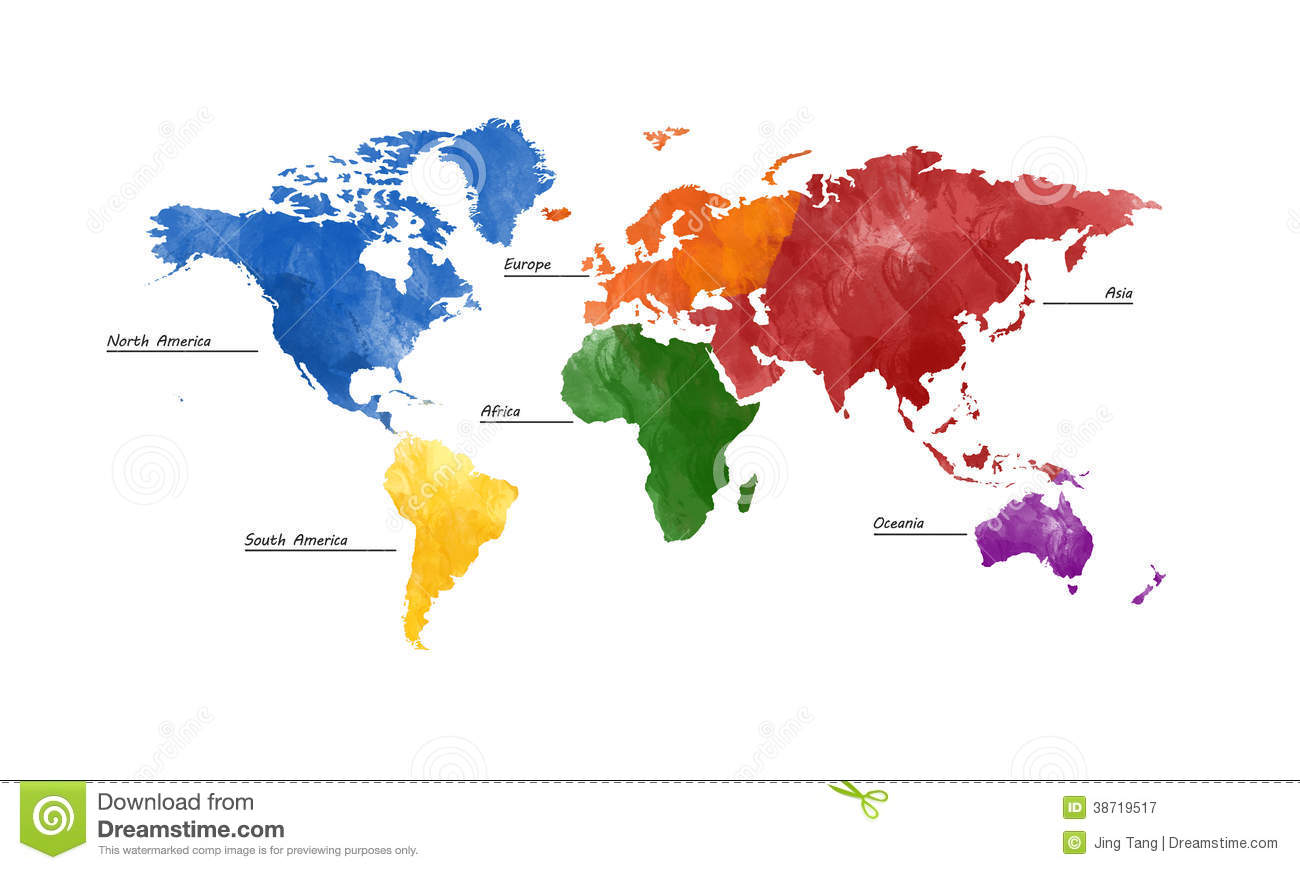 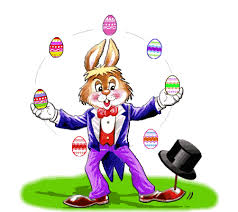 3.Αντιστοίχισε τους γεωγραφικούς όρους με τον ορισμό τους.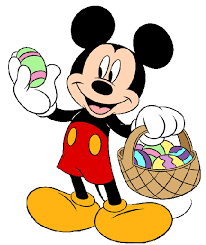 4.Συμπλήρωσε τα ονόματα των θαλασσών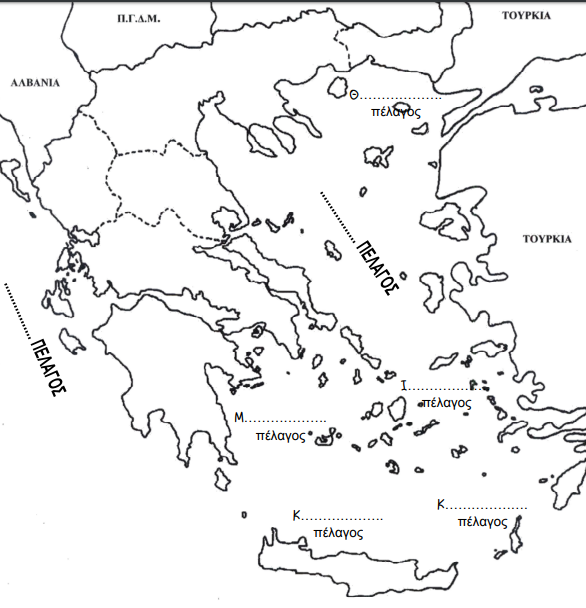 Μπορείς να εξασκηθείς στους γεωγραφικούς όρους της θάλασσας εδώ: http://photodentro.edu.gr/v/item/ds/8521/28375. Συμπλήρωσε την ακροστιχίδα της λέξης πέλαγοςΠ _ _ _ _ _ _ _ _ _ _ _Ε _ _ _ _ _Λ _ _ _ _ _Α _ _ _ _ _Γ _Ο _ _ _ _ _ _ _ _ _Σ _ _ _ _ _ _ _ _Βρέχεται νοτιοανατολικά από το Μυρτώο ΠέλαγοςΈχει πρωτεύουσα την ΑθήναΤο πέλαγος νότια της ΚρήτηςΤο πέλαγος αυτό ενώνει την Ελλάδα με την ΤουρκίαΟ πλανήτης μαςΗ θάλασσα έχει δυοΤο σύνολο των στοιχείων που διαμορφώνουν το σχήμα των ακτών αποτελούν τον ……………….. διαμελισμόΚόλπος της Αττικής6. Αφού μελετήσεις τα νησιωτικά συμπλέγματα εδώ: http://users.sch.gr/gregzer/8/%CE%93%CE%B5%CF%89%CE%B3%CF%81%CE%B1%CF%86%CE%AF%CE%B1%20%CE%95%CE%84/%CE%9C%CE%B5%CE%B3%CE%AC%CE%BB%CE%B1%20%CE%BD%CE%B7%CF%83%CE%B9%CF%89%CF%84%CE%B9%CE%BA%CE%AC%20%CF%83%CF%85%CE%BC%CF%80%CE%BB%CE%AD%CE%B3%CE%BC%CE%B1%CF%84%CE%B1%20%CE%BA%CE%B1%CE%B9%20%CE%BD%CE%B7%CF%83%CE%B9%CE%AC%20%CF%84%CE%B7%CF%82%20%CE%95%CE%BB%CE%BB%CE%AC%CE%B4%CE%B1%CF%82/index.htmlΝα βρεις τα 10 μεγαλύτερα νησιά της χώρας μας στο κρυπτόλεξοΜπορείς να μάθεις διασκεδάζοντας κι εδώ: http://users.sch.gr/pkotsis/4/e-taxi/geo/games/greek-islands%20%28CD%29/html5.html7.Να αντιστοιχίσεις τις πόλεις με τα επίνειά τους.8.Συμπλήρωσε την ακροστιχίδα του επίνειουΕ _ _ _ _ _ Π _ _ _ _ _ _ _Ι _ _ _ _ _ _ _Ν _ _ _ _Ε _ _ _ _ _ _ _Ι _ _ _Ο _ _ _ _ _ _ _ _Στην ήπειρο αυτή ανήκει η χώρα μαςΤο επίνειο της ΑθήναςΜεγάλη πόλη της ΗπείρουΓνωστό νησί των ΚυκλλάδωνΣε αυτά ανήκει η ΖάκυνθοςΕπίνειο της ΆμφισσαςΣτο κεφάλαιο 12 μάθαμε για τους παραθαλάσσιους …………….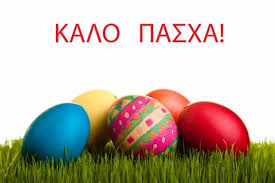 Κέρκυρα●ΝησιωτικήΕλλάδαΑθήνα●●ΝησιωτικήΕλλάδαΠάτρα●ΝησιωτικήΕλλάδαΣαντορίνη●ΝησιωτικήΕλλάδαΚρήτη●ΗπειρωτικήΕλλάδαΝαύπλιο●●ΗπειρωτικήΕλλάδαΠάρος●ΗπειρωτικήΕλλάδαΚόρινθος●ΗπειρωτικήΕλλάδαΧερσόνησος●●μικρός σε έκταση κόλποςΑκρωτήριο●●ένα κομμάτι θάλασσας που χωρίζει δύο ξηρές και ενώνει δύο θάλασσεςΑκτογραμμή●●μεγάλο κομμάτι ξηράς που εισχωρεί στη θάλασσα και βρέχεται από τις τρεις πλευρές τουΔιώρυγα ●●το άκρο ενός τμήματος της ξηράς που εισχωρεί μέσα στη θάλασσαΙσθμός●●γραμμή, κατά μήκος της οποίας συναντώνται η ξηρά και η θάλασσαΚόλπος ●●μεγάλο τεχνητό κανάλι που ενώνει δύο θάλασσες ή λίμνες ή ποταμούςΌρμος●●στενή λωρίδα ξηράς που ενώνει δύο στεριές και χωρίζει δύο θάλασσεςΠορθμός●●τμήμα θάλασσας που εισχωρεί μέσα στην ξηράΕΡΤΥΞΛΝΕΥΒΟΙΑΘΑΣΔΦΗΚΕΦΑΛΟΝΙΑΧΨΩΗΩΕΞΚΛΠΤΕΔΒΚΡΗΤΗΡΖΧΨΩΒΝΜΥΡΟΤΥΘΚΝΜΚΛΟΙΧΤΡΔΤΥΛΥΚΞΝΜΦΔΙΗΦΟΓΗΥΡΞΥΛΕΣΒΟΣΔΣΦΓΞΑΙΚΗΓΑΡΣΘΤΗΚΓΘΚΛΟΜΞΜΝΝΜΕΡΠΞΚΛΜΦΝΨΟΦΤΜΛΝΑΞΟΣΗΓΟΡΣΥΘΙΦΤΤΚΜΩΦΕΣΗΓΝΡΩΑθήνα●●Αυλίδα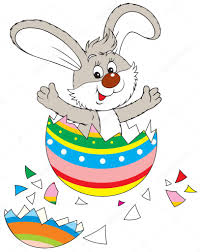 Σπάρτη●●ΣτυλίδαΘήβα●●Πειραιάς Λαμία●●ΙτέαΚνωσός ●●ΓύθειοΆμφισσα●●Ηράκλεια